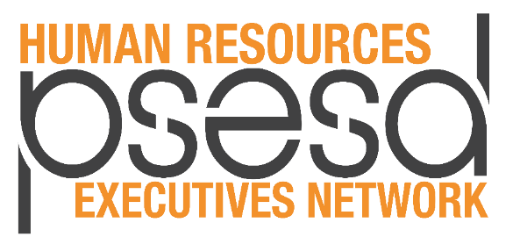 AgendaMeeting Facilitator: Denise Altheimer, Puget Sound ESDOur Upcoming MeetingsJanuary 12, 2021 9:00 – 11:00 a.m.
May 11, 2021 9:00 – 11 a.m.For all agendas, handouts, and presentations from HR Executives Network meetings, please visit the HR Executives Network page on the newly redesigned and ADA compliant www.psesd.org:Hover over “Partner Sites” at the very top (teal menu bar), and click on “District Executives” from the drop down menuClick on “Human Resource Executives Network” on the top menu bar (a password is no longer necessary)October 13, 20209:00 a.m. – 11:00 a.m.Zoom VideoconferenceJoin from PC, Mac, Linux, 
iOS, or Androidhttps://zoom.us/j/95550836477   Or join via telephone(253) 215-8782Meeting ID: 955 5083 6477Virtual room will open at 8:45 a.m. if you wish to connect early in order to troubleshoot potential audio/visual issues9:00 – Welcome 9:05 – Leave Compliance
Compliance with leave-related emergency federal legislation and proclamations issued by the Governor during COVID19
Onik’a Gilliam-Cathcart, Helsell Fetterman10:15– Breakout Room Discussions
Problems of Practice/Best Practice: Terminations, Reasonable Suspicions10:50 – Re-convene Main Group Share-Out11:00 – Adjournment 